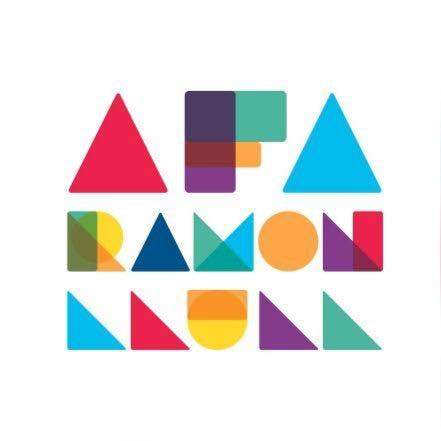 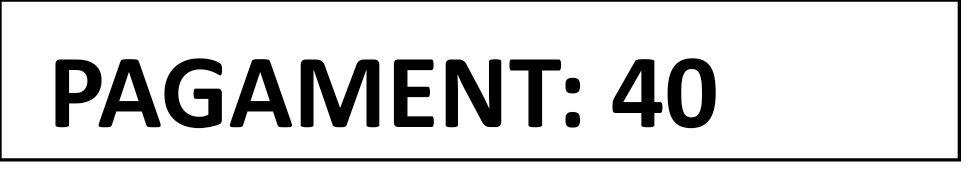 INGRÈS COMPTE BANCARI CAIXA D’ENGINYERS ES56 3025 0017 4814 0003 2167 RECORDEU POSAR A LA CASELLA D’ASSUMPTE: INSCRIPCIÓ AFA I EL COGNOM I NOM DELS NENS/NENESUN COP FETA LA TRANSFERÈNCIA, HAUREU D’ENVIAR AQUEST FORMULARI OMPLERT I EL REBUT DEL PAGAMENT A secrerllull@gmail.com. PAGAMENT PRESENCIAL: D’ACORD ALS DIES I HORARIS ESTABLERTS, I A L’OFICINA DE L’AFATRACTAMENT DE DADES PERSONALS I DRETS D’IMATGE:____ MARQUEU SI NO VOLEU QUE L’AFA UTILITZI LA IMATGE DEL VOSTRE FILL O FILLA   (COMUNICACIÓ D’ACTIVITATS, FESTES, ETC)AUTORITZO LA INCORPORACIÓ D’AQUESTA INFORMACIÓ A LA BASE DE DADES DE L’AFA RAMON LLULL AMB LA FINALITAT DE MANTENDRE’M INFORMAT/DA AMB TEMES DEL MEU INTERÈS. SEGONS LA LOPD 15/1990 PER  EXERCIR ELS DRETS DE RECTIFICACIÓ, ACCÉS, CANCEL·LACIÓ O OPOSICIÓ, DIRIGR-SE PER EXCRIT A L’AFA RAMON LLULL AV DIAGONAL, 275, 08013, BARCELONA. CORREU ELECTRÒNIC SECRERLLULL@GMAIL.COM A BARCELONA, _________ DE ___________________ 2021COGNOM I NOM MARE/PARE/TUTOR 1: COGNOM I NOM  MARE/PARE/TUTOR 2:TELÈFON 1:TELÈFON 2:TELÈFON 3:CORREU ELECTRÒNIC 1:CORREU ELECTRÒNIC 2: NOM I COGNOM NEN/A 1:CURS:NOM I COGNOM NEN/A 2:CURS:NOM I COGNOM NEN/A 3: CURS: